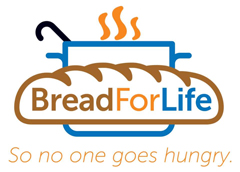 Southington South is running a food drive 
April 22nd thru May 6th 
to benefit Southington Bread for Life. 
Please help us feed the Southington community.  Bread for life needs the following items: Bring your goods to your next practice or game and give to a coach 
or donate directly at the Concession Stand.Let’s show our children it pays to give back! T-Ball TeamsSnacks 
(individual packs of pretzels, chips, granola bars)Double-A TeamsIndividual Cereal Packs
Coffee (ground)Triple-A TeamsPasta & Pasta Sauce
Salad DressingMajors TeamsCanned Goods & Instant Potatoes
(gravy, chili, soups, vegetables)